Факультет соціальних наукКафедра журналістикиОсвітня програма «Журналістика»першого рівня вищої освітиСпеціальність 061 «Журналістика»Дисципліна «Медіабезпека» дасть студентам уявлення про види безпек у роботі журналіста (особиста, майнова, юридична), особливості роботи в екстремальних умовах, під час надзвичайних ситуацій і в гарячих точках.Предметом вивчення навчальної дисципліни є система базових знань з проблеми забезпечення безпечних умов існування журналіста у природному, соціальному та техногенному середовищах, а також організаційних і технічних заходів та засобів на рівні окремої особи (колективу, держави), спрямованих на запобігання або мінімізацію загроз її життю та здоров'ю у професійній діяльностіОпанування дисципліни дозволить студентам поглибити знання з правових основ роботи журналіста на подальших курсах з «Авторського права», «Журналістського розслідування». Вміння і навички сприятимуть успішній реалізації студентів у професії, зокрема під час проходження виробничої практики, а набуті у процесі вивчення дисципліни «Медіабезпека» компетентності – оволодінню таких навчальних дисциплін, як «Спортивна журналістика: медіапродукт», «Інтернет журналістика (контент, продукт, промоція)», «Журналістика в умовах війни» та ін.Метою викладання навчальної дисципліни «Медіабезпека» є теоретична та практична підготовка, яка передбачає формування знань і навичок щодо створення безпечних і здорових умов життя і діяльності для журналіста та осіб з якими він співпрацює, умов гармонійного розвитку особистості і сталого розвитку суспільства.Згідно з вимогами освітньо-професійної програми студенти повинні у результаті вивчення навчальної дисципліни отримати такі компетентності: Загальні компетентності: ЗК01. Здатність застосовувати знання в практичних ситуаціях. ЗК02. Знання та розуміння предметної області та розуміння професійної діяльності. ЗК03.Здатність бути критичним і самокритичним.ЗК05.Навички використання інформаційних і комунікаційних технологій.ЗК06.Здатність до адаптації та дії в новій ситуації.ЗК11.Здатність спілкуватися державною мовою Фахові компетентності:СК01. Здатність застосовувати знання зі сфери соціальних комунікацій у своїй професійній діяльності. СК02. Здатність формувати інформаційний контент. СК04. Здатність організовувати й контролювати командну професійну діяльність.СК03. Здатність створювати медіапродукт. СК06. Здатність до провадження безпечної медіадіяльності.Результати навчання, формування яких забезпечує вивчення дисципліни. Студент повинен уміти:ПР01. Пояснювати свої виробничі дії та операції на основі отриманих знань.ПР04. Виконувати пошук, оброблення та аналіз інформації з різних джерел. ПР13. Передбачати реакцію аудиторії на інформаційний продукт чи на інформаційні акції, зважаючи на положення й методи соціально-комунікаційних наук. ПР14. Генерувати інформаційний контент за заданою темою з використанням доступних, а також обовʼязкових джерел інформації.ПР20. Створювати грамотний медіапродукт на задану тему, визначеного жанру, з урахуванням каналу поширення чи платформи оприлюднення у сфері відображення правових, мистецьких, спортивних, соціальних, політичних, екологічних, гендерних питань та інших видів діяльності.Вивченню дисципліни «Медіабезпека» передують такі базові для журналістської освіти навчальні дисципліни, як «Вступ до спеціальності», «Журналістська етика», «Агенційна журналістика (виробництво контенту, продукту, промоція)». Ці дисципліни дали уявлення студентам про зміст, сутність журналістики, її методи та жанри. Таблиця 1 – Загальний тематичний план аудиторної роботиПід час вивчення дисципліни «Медіабезпека» виокремлено такі види самостійного навчання студента: 1) підготовка до практичних занять; 2) відпрацювання тем практичних занять; 3) виконання індивідуальних завдань; 4) підготовка до рубіжного контролю та підсумкового контролю (залік); 5) робота з інформаційними джерелами; 6) отримання навичок в системі неформальної освіти.З метою самостійного опрацювання частини програмного матеріалу з курсу, поглиблення знань, отриманих у процесі практичних занять, студенти мають виконувати індивідуальні завдання (портфоліо). Із зазначеного курсу заплановано: для студентів заочної форми навчання – контрольна робота, для студентів денної форми навчання – індивідуальні домашні завдання.Індивідуальні завдання №1 (треба виконати до 7-го тижня)1. Підібрати відео роботи журналіста у вуличному натовпі (визначте вид натовпу, чи дотримується журналіст правил безпеки).2. Ознайомитись із «Барометром свободи слова» за поточний рік (Режим доступу: http://imi.org.ua/barametr/). Простежити які з перерахованих випадків порушень прав журналістів ставали об’єктом висвітлення всеукраїнськими ЗМІ.Індивідуальні завдання №2 (треба виконати до 12-го тижня)Проаналізуйте екстремальний репортаж за схемою: тип надзвичайної ситуації, історія події (аварії, катастрофи, стихійного лиха); характеристика за всіма відомими вам класифікаціями (масштаб, динаміка розвитку та ін.); демонстрація на парі репортажу, включення з місця події, сюжету (в режимі реального часу, у щогодинних випусках новин, у вечірньому випуску новин, у підсумковому випуску новин і т.ін.); аспекти висвітлення надзвичайної події: характеристика специфіка роботи журналіста в кадрі, взаємодія з потерпілими й очевидцями, особиста безпека журналіста та ін.; подробиці ліквідації наслідків надзвичайної ситуації.Студенти мають змогу завантажити свої напрацювання в систему дистанційного навчання (moodle) НУ «Запорізька політехніка» (https://moodle.zp.edu.ua/).Отримання навичок Soft Skills. Рівень успіху вже давно перестав залежати тільки від того, наскільки добре фахівець виконуєте свої безпосередні обов’язки. Сьогодні не менш важливі й Soft Skills («м’які навички») ‒ універсальні непрофесійні якості, які допомагають нам взаємодіяти між собою в команді, спільноті, громаді незалежно від сфери діяльності. Рекомендовані матеріали щодо отримання:Медіаграмотність: як не піддаватися маніпуляціям. Курс. ‒ https://courses.prometheus.org.ua/courses/course-v1:Prometheus+MEDIA_L101+2022_T3/course/ Особиста фізична безпека для журналістів, громадських активістів та волонтерів в умовах війни. Курс. ‒ https://prometheus.org.ua/course/course-v1:Prometheus+PPS101+2023_T1 Цифрова безпека журналістів та інших працівників медіа. Курс. ‒ https://prometheus.org.ua/course/course-v1:Prometheus+DSJ101+2022_T1 SMM: Фундамент. Курс. ‒ https://prometheus.org.ua/course/course-v1:Prometheus+SMM_F101+2023_T1 Це вам не клікбйт! Курс. ‒ https://study.ed-era.com/uk/courses/course/4186 Методичне забезпечення Методичні рекомендації до вивчення курсу «Медіабезпека» для студентів І курсу денної та заочної форм навчання спеціальності 6001 – журналістика (за вимогами кредитно-модульної системи). Запоріжжя : ЗНТУ, 2016. – 38 с. Рекомендована літератураДовідник безпеки журналістів. Самоохоронник у гарячих точках та при громадянських заворушеннях. Рівне: Незалежна медіа-профспілка України, 2007. 82 с.Журналістика в умовах конфлікту: передовий досвід та рекомендації: Посібник рекомендацій для працівників ЗМІ. Київ: ВАІТЕ, 2016. 118 с.Земляна І. Журналіст і (НЕ) безпека. Посібник для журналістів, які працюють в небезпечних умовах. Київ: Інститут масової інформації, 2016. 96 с.Кость С. Журналістика і війна: навчальний посібник. Львів: ЛНУ імені Івана Франка, 2016. 414 с.Робота під PRESSом. Посібник для безпечної повсякденної роботи медійників. Київ: Інститут масової інформації, 2020. 148 с.Романюк О. Заручники інформації: Посібник з безпеки українських журналістів. Київ : Такі справи, 2007. 167 с.Згідно з діючою в університеті системою комплексної діагностики знань студентів, з метою стимулювання планомірної та систематичної навчальної роботи, оцінка знань студентів здійснюється за 100-бальною системою. Форми контролю знань студентів: – поточний; – рубіжний; – підсумковий (залік). Позитивною вважається оцінка від 60 до 100 балів. Поточний контроль знань студентів протягом одного семестру включає оцінку за роботу на лекційних, практичних заняттях та самостійну роботу. КРИТЕРІЇ ПОТОЧНОЇ ОЦІНКИ ЗНАНЬ СТУДЕНТІВ.Робота на практичних заняттях:Під час занять студенти усно доповідають на питання, виконують індивідуальні завдання, аналізують виступи одногрупників. Активна робота студента на занятті оцінюється в 3 бали.Критерії оцінки на практичному занятті (поточний контроль)Розподіл балів з дисципліни «Медіабезпека» (аудиторна, самостійна робота)За певні види роботи студенту надаються бали:«3» бали – вища оцінка за відповідь на практичному занятті;«2» бали – вища оцінка за виконання творчого індивідуального завдання (аналіз екстремального репортажу); «15» балів – аудиторна контрольна робота  (рубіжний контроль) у першому змістовому модулі.«20» – аудиторна контрольна робота  (рубіжний контроль) у другому змістовому модулі.Студент має змогу отримати додаткові бали за: а) доповнення виступу: 2 бали – отримують студенти, які глибоко володіють матеріалом, чітко визначили його зміст; зробили глибокий системний аналіз змісту виступу, виявили нові ідеї та положення, що не були розглянуті, але суттєво впливають на зміст доповіді, надали власні аргументи щодо основних положень даної теми. 1 бал отримують студенти, які виклали матеріал з обговорюваної теми, що доповнює зміст виступу, поглиблює знання з цієї теми та висловили власну думку. б) суттєві запитання до доповідачів: 2 бали отримують студенти, які своїм запитанням до виступаючого суттєво і конструктивно можуть доповнити хід обговорення теми. 1 бал отримують студенти, які у своєму запитанні до того, хто виступає вимагають додаткової інформації з ключових проблем теми, що розглядається.Максимальна кількість балів, яку може набрати студент за кожен змістовий модуль у ході аудиторних занять, а також в системі дистанційної освіти moodle – 70. Максимальна кількість балів, які може отримати студент під час заліку – 30.РУБІЖНИЙ КОНТРОЛЬ знань студентів здійснюється через проведення письмових контрольних робіт (тестів), які проводяться на окремому тижні під час заняття. Здобувач має змогу отримати 8 балів у першому змістовому модулі, 6 балів у другому змістовому модулі за виконання індивідуальних завдань та підвищити загальну суму балів. У структурі навчання виділяють 2 змістових модулі. Тобто студенти двічі за семестр складають рубіжний контроль. ПІДСУМКОВИЙ МОДУЛЬНИЙ КОНТРОЛЬ.Семестровий підсумковий контроль з дисципліни є обов’язковою формою контролю навчальних досягнень здобувача вищої освіти. Підсумковий модульний контроль знань студентів означає поступове накопичення балів від одного поточного контролю до іншого в кінцевому рахунку отримання загального підсумкового балу.КРИТЕРІЙ ОЦІНКИ НА ЗАЛІКУ:Два питання потребують змістовної відповіді, кожна з них розкриває сутність того чи іншого поняття або теоретичного положення (оцінюється від 0 до 15 балів за кожне питання). Одне питання потребує висвітлення практичних аспектів роботи журналіста в екстремальних умовах. Максимальна кількість складає 30 балів. При дистанційному навчанні використовуються тестові завдання або усна співбесіда. Тест складається з питань, які в сумі дають також 30 балів. 30 балів отримують студенти, які повністю розкрили сутність питань, дали чітке визначення понять. 25-20 балів отримують студенти, які правильно, але не повно розкрили сутність питань, дали чітке визначення понять. 15-10 балів отримують студенти, які правильно, але лише частково розкрили сутність питань, дали визначення понять. 10-5 балів отримують студенти, які поверхово розкрили сутність питань, дали не зовсім чітке визначення понять. 0 балів  отримують студенти, які недопущені або не з’явились на залік.Замість виконання завдань (вивчення тем) можуть додатково враховуватись такі види активностей здобувача (неформальна освіта) за умов підтвердження результатів (сертифікат з зазначення обсягу кредитів, сертифікат участі, грамота учасника конференції, сертифікат за призове місце у конкурсі тощо):  проходження тренінг-курсів чи дистанційних курсів з використання сучасних освітніх технологій на платформах Coursera, Prometheus тощо (за наявності відповідного документу про їх закінчення, надання копії викладачу); участь в майстер-класах, форумах, конференціях, семінарах, зустрічах з проблем у галузі публічних виступів (з підготовкою промови, спічу, презентації, імпровізації, самоаналізу після дискусії, інформаційного повідомлення тощо, що підтверджено навчальною програмою заходу чи відповідним сертифікатом; збірником тез тощо).Кожен здобувач заочної форми навчання виконує контрольну роботу за варіантом. Вибір варіанту здійснюється за порядковим номером П.І.Б. студента у списку академічної групи або журналу обліку відвідування занять. В кожному варіанті необхідно розглянути певні питання (які можуть бути розділені на два-три підпункти). Кожен варіант контрольної роботи оцінюється в 70 балів максимум. Після перевірки викладачем письмової контрольної роботи та її захисту в усному вигляді викладач допускає здобувача до заліку. Критерії оцінки завдань на заліку той самий, що і у денної форми. Завдання заліку складають 30 балів.Критерії оцінки контрольної роботи для студентів заочної форми навчання:Політика щодо відвідування. Відвідування та відпрацювання пропущених занять є обов’язковим. Допускається пропуски занять з поважних причин, які підтверджується документально. За таких умов навчання може відбуватися в режимі онлайн за погодженням із викладачем. Відпрацювання пропущених занять проводяться згідно з графіком консультацій викладача. За об’єктивних причин (наприклад, лікарняні, стажування, мобільність, індивідуальний графік) аудиторні види занять і завдань також можуть бути трансформовані в систему дистанційного навчання (сервіс moodle).Політика дедлайнів. Студент зобов’язаний дотримуватись крайніх термінів (дата для аудиторних видів робіт або час в системі дистанційного навчання), до яких має бути виконано певне завдання. За наявності поважних причин (відповідно до інформації, яку надано деканатом) студент має право на складання індивідуального графіку вивчення окремих тем дисципліни.Політика щодо проведення аудиторних занять. Під час проведення аудиторних занять слід дотримуватися встановленого порядку, брати активну участь в обговоренні запропонованих питань, висловлюючи та відстоюючи власну думку, виказуючи повагу та толерантність до чужої думки. Мобільні пристрої можна використовувати під час проведення аудиторних занять лише з дозволу викладача. За «гострої» потреби дозволяється залишати аудиторію на короткий час. Політика щодо академічної доброчесності. При вивченні курсу «Медіабезпека» політика дотримання академічної доброчесності визначається Кодексом академічної доброчесності Національного університету «Запорізька політехніка» https://zp.edu.ua/uploads/dept_nm/Nakaz_N253_vid_29.06.21.pdf Очікується, що роботи студентів будуть їх оригінальними творчими задумами чи міркуваннями. Виявлення ознак академічної недоброчесності в письмовій роботі студента (відсутність посилань на використані джерела, фабрикування джерел, списування тощо) є підставою для її незарахування викладачем, незалежно від масштабів плагіату.Під час виконання письмових контрольних видів робіт, а також здійснені різних видів контролю успішності заборонено користуватися допоміжними паперовими матеріалами («шпаргалками») та мобільними пристроями.Політика дотримання прав та обов’язків студентів. Права і обов’язки студентів відображено у п.7.5 Положення про організацію освітнього процесу в НУ «Запорізька політехніка» (https://zp.edu.ua/uploads/dept_nm/Polozhennia_pro_organizatsiyu_osvitnoho_protsesu.pdf).Політика конфіденційності та захисту персональних даних. Обмін персональними даними між викладачем і студентом в межах вивчення дисципліни, їх використання відбувається на основі Закону України «Про захист персональних даних». У статті 10, п. 3 зазначається: «Використання персональних даних працівниками суб'єктів відносин, пов'язаних з персональними даними, повинно здійснюватися лише відповідно до їхніх професійних чи службових або трудових обов'язків. Ці працівники зобов'язані не допускати розголошення у будь-який спосіб персональних даних, які їм було довірено або які стали відомі у зв'язку з виконанням професійних чи службових або трудових обов'язків, крім випадків, передбачених законом. Таке зобов'язання чинне після припинення ними діяльності, пов'язаної з персональними даними, крім випадків, установлених законом» (https://zakon.rada.gov.ua/laws/show/2297-17#Text).Політика трансферу кредитів. Замість виконання завдань (вивчення тем) можуть додатково враховуватись інші види активності здобувача (неформальна освіта) за умов підтвердження результатів (сертифікат з зазначенням обсягу кредитів, грамота учасника, призера, лауреата тощо).Щоб мати доступ до навчально-методичних розробок курсу, необхідно мати особистий доступ до університетської навчальної платформи Moodle.СИЛАБУСобов’язкової навчальної дисципліниМЕДІАБЕЗПЕКАОбсяг освітнього компоненту (3 кредити / 90 годин)ІНФОРМАЦІЯ ПРО ВИКЛАДАЧА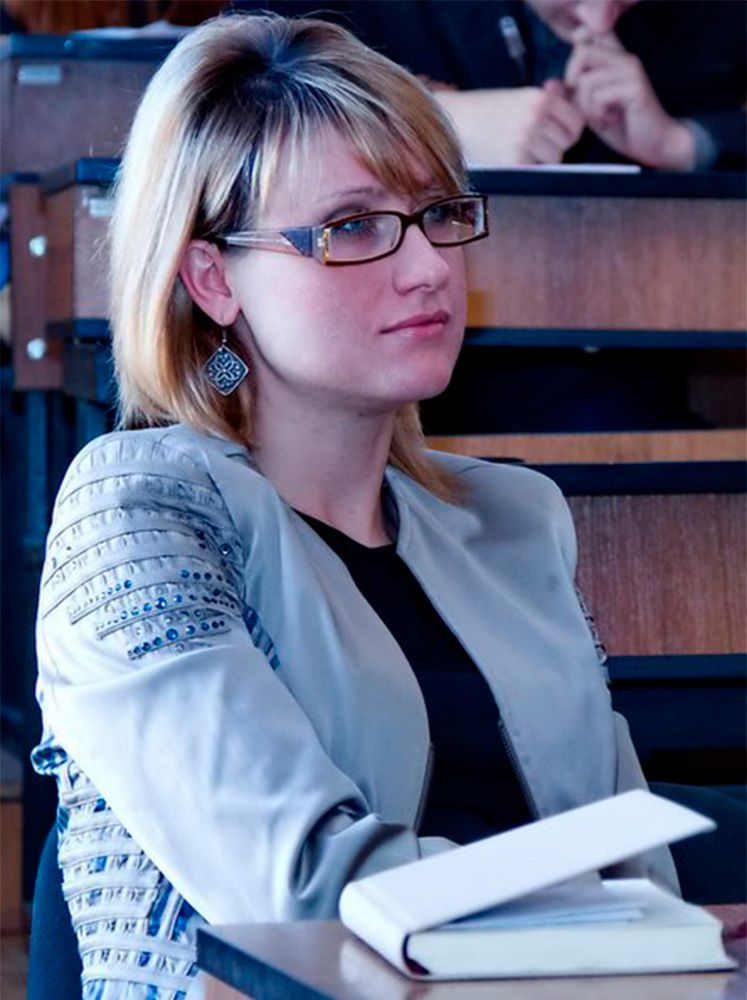 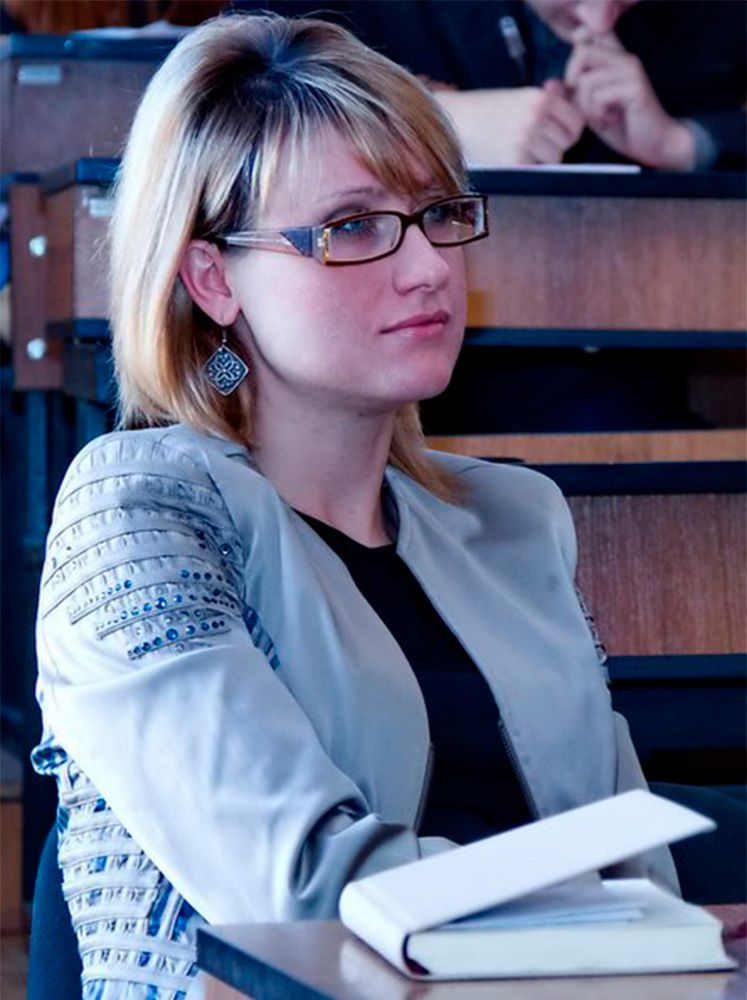 Скуртул Ганна Сергіївна, кандидат філологічних наук, доцент кафедри журналістики НУ «Запорізька політехніка»Контактна інформація:Телефон кафедри: +380(61) 769-84-63 Телефон викладача: +380(97) 730 55 05E-mail викладача: emigrantkaanna@ukr.net Час і місце проведення консультацій:За розкладом в аудиторії 483 а (4 корпус) або за зум-посиланнямОПИС КУРСУМЕТА, КОМПЕТЕНТНОСТІ ТА РЕЗУЛЬТАТИ НАВЧАННЯПЕРЕДУМОВИ ДЛЯ ВИВЧЕННЯ ДИСЦИПЛІНИПЕРЕЛІК ТЕМ (ТЕМАТИЧНИЙ ПЛАН) ДИСЦИПЛІНИНомер тижняТеми лекцій, год.Теми практичних занять або семінарів, год.123Змістовий модуль 1Змістовий модуль 1Змістовий модуль 11Тема 1. Основи безпеки життєдіяльності (2 год.)Пр. № 1.  Основні джерела небезпеки в роботі журналіста.  (2 год.)2Тема 2. Екстремальна журналістика (2 год.)Пр. № 2. Журналістика екстремальних ситуацій (2 год.)3Тема 3. Особиста безпека журналіста під час проведення масових заходів (2 год.)Пр. № 3. Особиста безпека журналіста під час проведення масових заходів (2 год.)4Тема 4. Журналістське розслідування як «полювання на факти» (2 год.)Пр. № 4. Небезпеки в роботі під час журналістського ро (4 год.)Змістовий модуль 2Змістовий модуль 2Змістовий модуль 25Тема 5. Безпека роботи журналіста в умовах надзвичайного стану та в зоні збройних конфліктів (2 год.)Пр. № 5. Безпека роботи журналіста в зоні збройних конфліктів (під час війни).  Протокол зв’язку під час роботи в зоні збройних конфліктів (2 год.)6Тема 6. Воєнна/військова журналістика. Особливості роботи фіксера (2 год.)Пр. № 6. Алгоритми надання домедичної допомоги для медійників. Протокол TCCC (2 год.)7Тема 7. Безпека/небезпека у роботі журналіста під час висвітлення терористичних актів (2 год.)Пр. № 7. Безпека/небезпека у роботі журналіста під час висвітлення терористичних актів (2 год.) САМОСТІЙНА РОБОТАРЕКОМЕНДОВАНІ ІНФОРМАЦІЙНІ ТА НАВЧАЛЬНО-МЕТОДИЧНІ ДЖЕРЕЛАОЦІНЮВАННЯБали Критерії оцінки3Студент(ка) в повному обсязі володіє навчальним матеріалом, вільно самостійно та аргументовано його викладає під час усних виступів або письмових відповідей, глибоко та всебічно розкриває зміст теоретичних питань та завдань, активний, часто виступає і часто задає питання; дуже добре працює в парі/групі/команді.2Студент(ка) володіє більшою частиною навчального матеріалу, виконує більшість завдань і домашньої/самостійної роботи, іноді виступає і ставить питання, добре працює в парі/групі/команді.1Студент(ка) частково володіє навчальним матеріалом, виконує деякі завдання практичних занять і домашньої/самостійної роботи, іноді виступає і ставить питання; добре працює в парі/групі/команді.Поточна навчальна діяльністьКількість балівКількість балівКількість балівРазомПоточна навчальна діяльністьПрактичні заняттяПрактичні заняттяПрактичні заняттяРазомПоточна навчальна діяльністьопанування практичними навичкамиконтрольна робота (рубіжний контроль)індивідуальні творчі завдання1Змістовий модуль 1 (4 практ. зан.)1215835Тема 1.325Тема 2.325Тема 3.325Тема 4.325Контрольна робота15152Змістовиймодуль 2  (3 практ. зан.)920635Тема 5.325Тема 6.325Тема 7.325Контрольна робота2020Разом21351470Контрольна робота (захист)Критерії оцінки61-70Студент(ка) у повному обсязі володіє навчальним матеріалом, вільно самостійно та аргументовано його викладає під час усних відповідей і обговорення, глибоко та всебічно розкриває зміст теоретичних питань й завдань, використовуючи при цьому обов’язкову й додаткову літературу. Демонструє набуття загальних та спеціальних компетентностей. Робота відповідає стандартам оформлення.51-60Студент(ка) достатньо повно володіє навчальним матеріалом, обґрунтовано викладає його під час усного виступу, відповідей. Розкриває зміст теоретичних питань та завдань, використовуючи при цьому обов’язкову літературу. Здобувач(ка) має власну думку щодо тематики. При викладанні деяких питань не вистачає достатньої глибини та аргументації, допускаються при цьому окремі несуттєві неточності та незначні помилки. Робота відповідає стандартам оформлення.41-50Студент(ка) в цілому, володіє навчальним матеріалом, викладає його основний зміст під час усного виступу та відповідей на запитання, але без глибокого всебічного аналізу, обґрунтування, без використання необхідної літератури, допускаючи при цьому окремі неточності та помилки. Робота має відхилення від стандартів оформлення та помилки.31-40Студент(ка) не в повному обсязі володіє навчальним матеріалом. Фрагментарно, поверхово (без аргументації та обґрунтування) викладає його під час усного виступу. Відповіді на запитання загальні, короткі, студент(ка) недостатньо розкриває зміст теоретичних питань, допускаючи при цьому суттєві неточності. Робота оформлена вільним стилем без врахування вимог стандартів оформлення.21-30Студент(ка) частково володіє навчальним матеріалом, не в змозі викласти зміст більшості питань під час доповіді. Допускаються суттєві помилки. Зміст тексту роботи не розкриває тему.11-20Студент(ка) майже не володіє навчальним матеріалом та не в змозі його викласти, слабко розуміє зміст теоретичних питань та практичних завдань. 0-10Студент(ка) не володіє навчальним матеріалом та не в змозі його викласти, не розуміє змісту теоретичних питань та практичних завдань.ПОЛІТИКИ КУРСУТЕХНІЧНІ ВИМОГИ ДЛЯ РОБОТИ НА КУРСІ